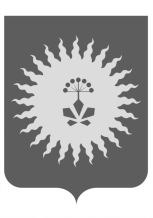 ДУМААНУЧИНСКОГО МУНИЦИПАЛЬНОГО ОКРУГАПРИМОРСКОГО КРАЯРЕШЕНИЕ О принятии в собственность Анучинского муниципального округа движимого имущества Приморского края                                                                                  Принято Думой Анучинского муниципального округа21 декабря 2022 годаВ соответствии с ч. 11 ст. 154 Федерального закона от 22.08.2004 № 122-ФЗ «О внесении изменений в законодательные акты Российской Федерации и признании утратившими силу некоторых законодательных актов Российской Федерации в связи с принятием федеральных законов «О внесении изменений и дополнений в Федеральный закон «Об общих принципах организации законодательных (представительных) и исполнительных органов государственной власти субъектов Российской Федерации» и «Об общих принципах организации местного самоуправления в Российской Федерации», на основании: договоров безвозмездного пользования заключенных между министерством образования Приморского края с муниципальным бюджетным общеобразовательным учреждением «Школа с. Анучино, № 23/364-БП/2021 от 27.10.2021, № 23/233-БП/2021 от 27.102021, № 23/1-БП/2021 от 15.10.2021, №  23/190-БП/2021 от 15.10.2021 № 23/100-БП/2021 от 15.10.2021; с муниципальным бюджетным общеобразовательным учреждением «Школа             с. Чернышевка» договор № 23/365-БП/2021 от 27.10.2021, № 23/234-БП/2021  и руководствуясь Уставом Анучинского муниципального округа Приморского края:		1. Муниципальному бюджетному общеобразовательному учреждению «Школа с. Анучино» принять в собственность следующее движимое имущество:	2. Муниципальному бюджетному общеобразовательному учреждению «Школа с. Чернышевка» принять в собственность следующее движимое имущество:3. Настоящее решение опубликовать  в средствах массовой информации и официальном сайте администрации Анучинского муниципального округа4. Решение вступает в силу со дня его принятия.Глава Анучинскогомуниципального округа                                                   С.А. Понуровскийс. Анучино21 декабря 2022 года№ 381НаименованиеКол-воЦена за ед. в руб.Сумма в руб.Сканер  Laser 137113 555-2513 555-25Принтер Pantum M655213516-0027 032-00Ноутбук367 149-80201 449-40Образовательный набор по механике2109 288-60218 577-35Четырех осевой робото- манипулятор1329 733-41329 733-41Образовательный набор  робототехнике1158 665-53158665-53Образовательный конструктор237 257-4074 514-80НаименованиеКол-воЦена за ед. в руб.Сумма в руб.Сканер  Laser 137113 555-2513 555-25Ноутбук2867 149-801 880 194-40